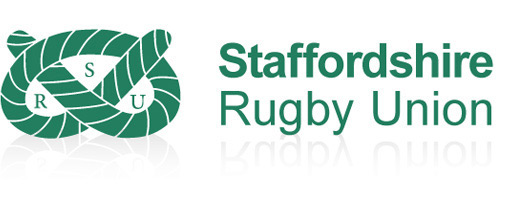 Unity of PurposePresident: J McDermottDear Chair & Club Honorary Secretaries,I have been asked to remind all Staffordshire Member Clubs that the post of Council Member is available for election, and I have to ask you for Candidates. Michael Procter, our incumbent Council Member, is willing to continue as our representative on the RFU Council for a further 3 years. This will be the final time that he can stand.All Staffordshire Member Clubs have the opportunity to either propose or second a candidate. The rules for proposing and seconding a candidate are set out in italics immediately below: -  Proposal of candidatesCandidates must be proposed by one full voting member club and seconded by another full voting member club. A CB itself can propose or second a candidate (or where a CB elects two Council members, the CB or a club may propose or second two candidates).Under Rule 18.7, to be eligible for election, the CB must have received the nomination in writing from both the proposer and the seconder no later than 1 March.If either is received after this deadline, the CB cannot accept the candidate.Even if a CB assumes that a club will be a proposer or seconder, unless it has this in writing from the club, it is not valid, and the candidate cannot be included in the election process.If we have more than one Candidate, an election will need to take place and Candidates will be expected to produce a CV and their Manifesto. It is anticipated that candidates will be given the opportunity to address all Member Clubs at a virtual meeting.I have also attached the 2024 Elections to the RFU Council: Guidance Note for Constituent Bodies (CBs) document. In this guidance there is RFU Council Representative Role Description (Appendix 1) and a suggested timeline (Appendix 3), some of which is mandatory.Please send any nominations in writing from both the proposer and seconder to:R. J. WebsdaleHonorary Secretary22, Cardington CloseSeabridgeNewcastle under LymeST5 3LJYours sincerely,R.J.Websdale